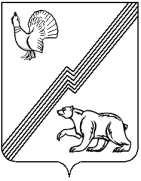 АДМИНИСТРАЦИЯ ГОРОДА ЮГОРСКАХанты-Мансийского автономного округа – ЮгрыПОСТАНОВЛЕНИЕОт    06 ноября 2012                                                                                                      №  2834  О внесении измененийв постановление администрациигорода Югорска от 17.10.2012 № 2646В целях приведения в соответствие с муниципальными правовыми актами администрации города Югорска внести в постановление администрации города Югорска                   от 17.10.2012 № 2646 «О внесении изменений постановление администрации города Югорска от 29.05.2012 № 1284» следующие изменения:1. В пункте 2 слова «19.06.2012 № 1807» заменить словами «19.07.2012 № 1807».2. Опубликовать постановление в газете «Югорский вестник» и разместить на официальном сайте администрации города Югорска.3. Настоящее постановление вступает в силу после его официального опубликования в газете «Югорский вестник».4. Контроль за выполнением постановления возложить на директора муниципального бюджетного образовательного учреждения дополнительного образования детей «Станция юных натуралистов «Амарант» И.А. Королькову.Глава администрациигорода Югорска                                                                                                                  М.И. Бодак